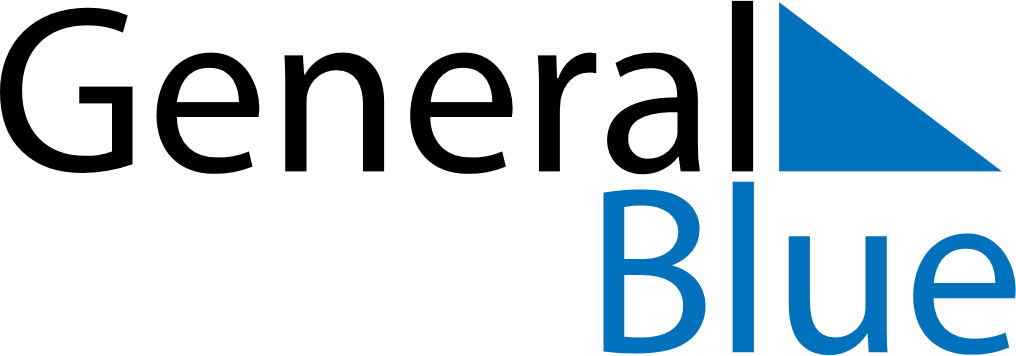 April 2027April 2027April 2027April 2027Faroe IslandsFaroe IslandsFaroe IslandsSundayMondayTuesdayWednesdayThursdayFridayFridaySaturday122345678991011121314151616171819202122232324Great Prayer DayGreat Prayer DayFlag Day25262728293030